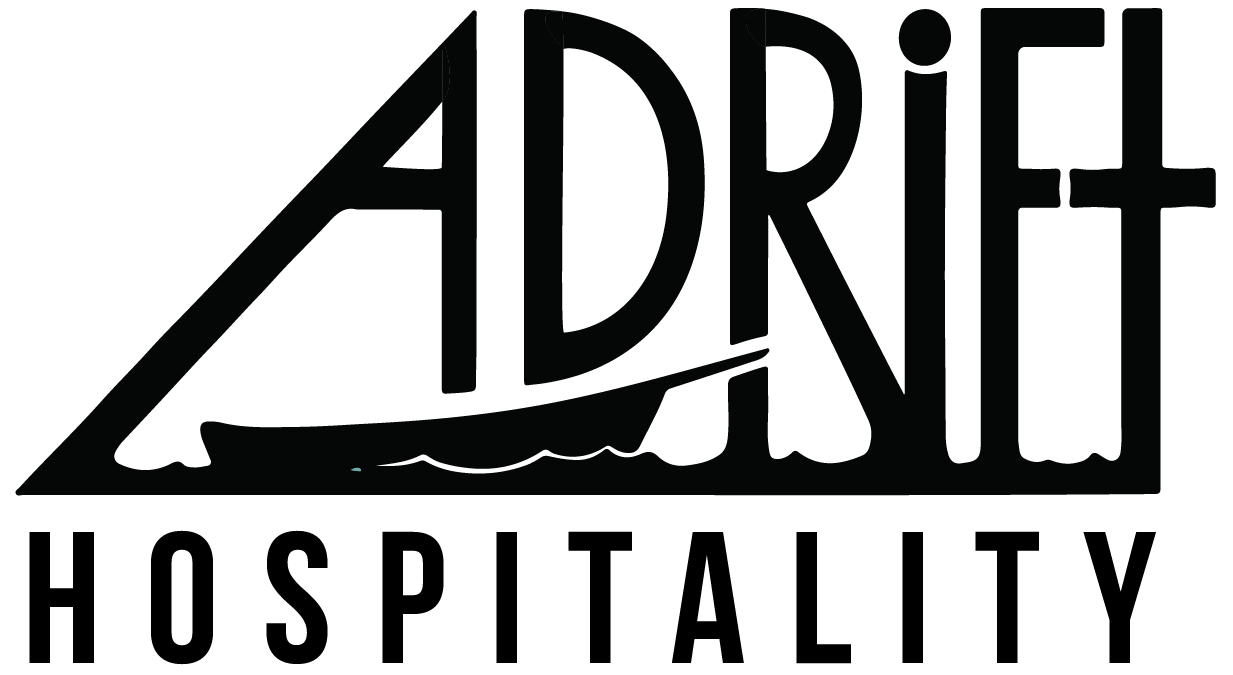 Title: WA Operations ManagerLocation: All Adrift Hospitality Properties in Washington State Department: WA Operations AdministrationReporting Relationship: CEO > COO > Vice President of WA Operations > WA Operations Manager Supervisory Relationship: Washington Operations Manager > Event Coordinator [maybe] Elevator PitchThe WA Operations Manager is an experienced, reliable and task-oriented individual. The WA Operations Manager will work closely with the Vice President of WA Operations and will be responsible for performing a number of operational and administrative management duties. The ideal candidate is highly self-motivated, professional, and capable of managing their workload and prioritizing tasks in a fast-paced and chaotic environment. The WA Operations Manager will collaborate with all other managers and will step in to make decisions in the absence of the Vice President of WA Operations. Duties + ResponsibilitiesShift lead in multiple hotel and restaurant departmentsTroubleshoot, de-escalate and make appropriate decisions for the operations as neededResponsible for creating a positive work environment for team, being a good leader, and fostering teamwork amongst teamOrdering and InventoryHotel OrderingLinens BikesGuest Supplies + AmenitiesManaging and maintaining the physical appearance and stock of Adrift Lobby and Shelburne ParlorCurating product, changing, managing, and reviewing sales Ordering + InventoryCoffee Bar + Guest AmenitiesMerchandising Ordering/inventory for Pickled Fish and Shelburne PubSystems managementMindBody StayNTouchGuest Balance ReportCancellation and no show reportLightspeedReviewProBevspot YelpExpedia/Booking.comReporting and reconciliationGDS/OTS RecsSpa reconciliationJewelry RecBuy the kitchen a roundPackage costing reportRestaurant ccard tipsPrime reportingManaging Access to Expedia + Booking.com User Roles Reconcile Reservations for WA PropertiesAdditional responsibilities to be assigned at the discretion of the Vice President of WA OperationsManagement DutiesWork on property 40-45 hours per week.Respond to emails in a timely manner each day you work.Clearly and appropriately escalate and communicate issues through correct channels.Be reasonably available to staff by phone.Deescalate issues as they arise (staff and guests)Arrive on property on time and ready for your shifts.Understand and make changes to meet budget and revenue goals.Continuously pursue personal growth and the growth of your team with the support of the company.At all times communicate in a respectful manner. QualificationsMust have 2+ years of restaurant experience .Bartending knowledge a plus.Knowledgeable with various hotel systems preferred: PMS, CRM, POS Must possess exceptional skills in training and development of staff.Must possess strong leadership skills.Responsible and detail oriented.Good communication skills.Google docs experience required.Must be results driven and proven.Must be well organized. Flexible and adaptable to changes.Able to lift and carry linens/items up to 30lbs.Signature: ____________________________________ Date: __________Average time spent in operations60%Average time spent on admin duties40%FLSA (overtime eligibility)ExemptPhysically Demanding50%Customer Facing60%Weekend and evening shiftsAvailability required